PROGRAMMA DELL’INCONTROc/oSABIANA SPA – Via Piave 5320011 CORBETTA  (MI)www.sabiana.itMartedì, 10 Ottobre 2017Relatori:Ing. Davide Meda – Area Manager Sabiana Sig. Luigi Bontempi - Delegato UNI-CTI & ASHRAE e ISIAQ MemberOre 10:30	Benvenuto e presentazione SabianaOre 12:00	ERP aspetti normativi e risvolti progettuali.	VMC in ambito residenziale.Ore 13:00	Pranzo e visita unità produttive Sabiana2Ore 15:00	Indoor Air Quality (IAQ) – Standard generali, legislazione e normative vigenti.               	Presentazione della nuova norma                EN 16798.3 e TR 16798.4 in sostituzione all’attuale UNI EN 13779. Brevi cenni sullo stato dell’arte della norma UNI 10339rev, implicazioni e integrazioni.                  Nuova norma UNI EN ISO 16890 in sostituzione della UNI EN 779 sulle prestazioni dei filtri dell’aria.Ore 18:30	Trasferimento in HotelOre 20:30	Cena e successivo rientro in Hotel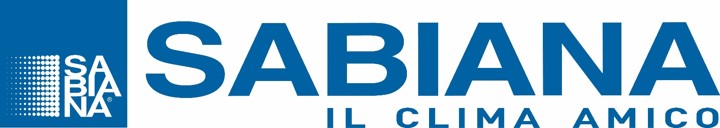 Mercoledì, 11 Ottobre 2017Relatori:Sig. Luigi Bontempi - Delegato UNI-CTI & ASHRAE e ISIAQ MemberSig. Gianmaria Murer – Sales Leader IAQ division SABIANAOre 8:45 	Manutenzione predittiva degli impianti di climatizzazione. Finalità in merito alla qualità dell’aria interna e implicazioni sanitarie. La filtrazione elettrostatica attiva “Crystall” Sabiana; caratteristiche peculiari della soluzione.	Metodologie di calcolo qualitativo e dimensionamento su unità terminali	Metodo di calcolo energetico e aspetti da considerare in merito.Ore 13:00	PranzoOre 14:30	Analisi energetica e relativo ritorno dell’investimento.Analisi comparativa tra sistema filtrante elettrostatico e sistema con media meccanico.Esempi applicativi in ambito progettuale di nuovi edifici o di riqualificazione degli esistenti.	Discussione finale su altri aspetti eventualmente proposti e richiesti.Ore 17:30 	Chiusura lavori               SCHEDA DI        PARTECIPAZIONE        da rendere all’indirizzo mail:                          p.fumagalli@sabiana.it oppure alla Agenzia di competenza della Vs. Zona          desidero partecipare all’incontro                 SABIANA  - Corbetta (MI)      10 - 11 Ottobre 2017             	   (Si prega di compilare tutti i campi chiaramente                    e in stampatello. Grazie)	Studio/Ente                 ________________________________	Cognome e Nome       ________________________________	Indirizzo        ________________________________	Città      ________________________________	Tel.       ________________________________	Fax      ________________________________	E-mail       	__________________________________	Professione		__________________________________           In ottemperanza alla Legge 196/03 autorizzo            l’inserimento di quanto sopra nella Vostra             banca dati.         Firma per accettazione       _________________________________